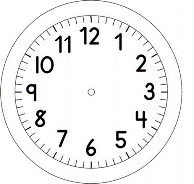 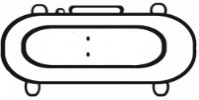 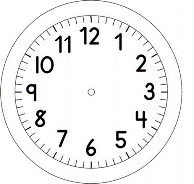 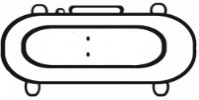 MATEMÁTICA – ON-LINEJOGO DO REPARTIRUM JOGADOR DE CADA VEZ LANÇARÁ O DADO (FACES DE 1 A 6) QUE CORRESPONDERÁ AO NÚMERO DE COPINHOS QUE ELE DEVERÁ PEGAR.DEPOIS, O JOGADOR PEGARÁ UMA QUANTIDADE DE FEIJÕES INDICADA PELA PROFESSORA E REPARTIRÁ, IGUALMENTE ENTRE OS COPINHOS. AO FINAL, PREENCHERÁ A TABELA ABAIXO.NOME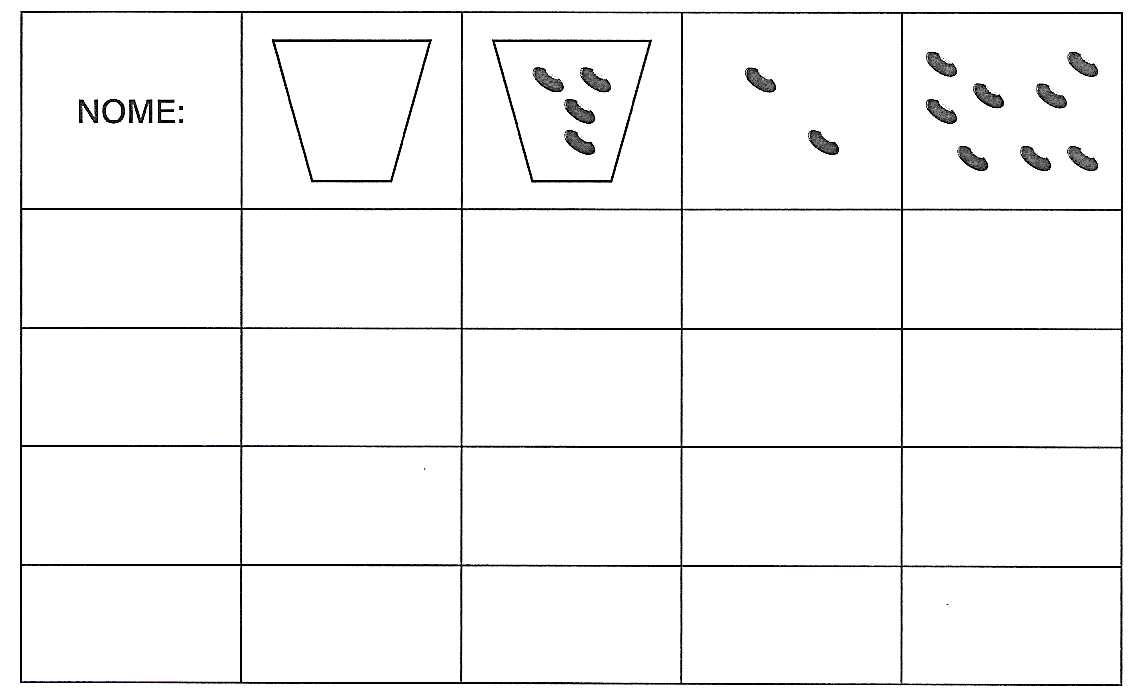 JÉSSICA442JÉSSICA620JÉSSICA320